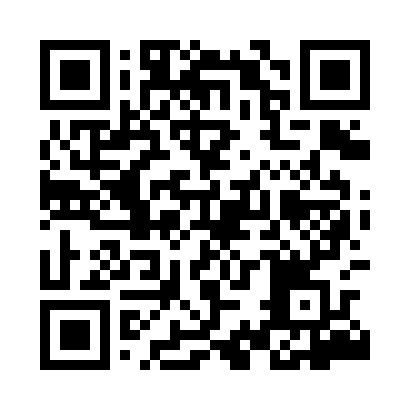 Prayer times for Cadiz, PhilippinesWed 1 May 2024 - Fri 31 May 2024High Latitude Method: NonePrayer Calculation Method: Muslim World LeagueAsar Calculation Method: ShafiPrayer times provided by https://www.salahtimes.comDateDayFajrSunriseDhuhrAsrMaghribIsha1Wed4:155:2811:442:576:007:092Thu4:155:2811:442:576:007:093Fri4:145:2811:442:586:007:094Sat4:145:2711:442:586:007:095Sun4:135:2711:432:596:007:106Mon4:135:2711:432:596:007:107Tue4:125:2611:433:006:007:108Wed4:125:2611:433:006:017:119Thu4:115:2611:433:006:017:1110Fri4:115:2611:433:016:017:1111Sat4:115:2511:433:016:017:1212Sun4:105:2511:433:026:017:1213Mon4:105:2511:433:026:027:1214Tue4:095:2511:433:036:027:1315Wed4:095:2411:433:036:027:1316Thu4:095:2411:433:036:027:1317Fri4:085:2411:433:046:037:1418Sat4:085:2411:433:046:037:1419Sun4:085:2411:433:056:037:1420Mon4:085:2411:433:056:037:1521Tue4:075:2311:433:056:047:1522Wed4:075:2311:433:066:047:1523Thu4:075:2311:443:066:047:1624Fri4:075:2311:443:076:047:1625Sat4:075:2311:443:076:057:1726Sun4:065:2311:443:076:057:1727Mon4:065:2311:443:086:057:1728Tue4:065:2311:443:086:057:1829Wed4:065:2311:443:096:067:1830Thu4:065:2311:443:096:067:1831Fri4:065:2311:453:096:067:19